Channelizing devices, like cones, drums, vertical panels and tubular markers, are used when a change in the traffic pattern is necessary to protect the work zone, which may include guiding trafficfrom one lane to another.into a narrower traveled way.away from pavement drop-offs.any of the above.All temporary traffic control signs and devices must be in conformance with the requirements of the MUTCD and State DOT standards.TrueFalseTraffic control drums are generally usednext to temporary traffic control signs for enhanced visibility.in situations where they will remain in place for a prolonged period of time.where space restrictions do not allow more visible devices to be used.on sidewalks.When multiple advance warning signs are needed, the 			 sign should be the first sign that road users see.Lane ClosedDetourFlaggerRoad Work AheadSigns and devices should be properly maintained forcleanliness.visibility.correct positioning.all of the above.Channelizing devices, like cones, drums, vertical panels and tubular markers, are used when a change in the traffic pattern is necessary to protect the work zone, which may include guiding trafficfrom one lane to another.into a narrower traveled way.away from pavement drop-offs.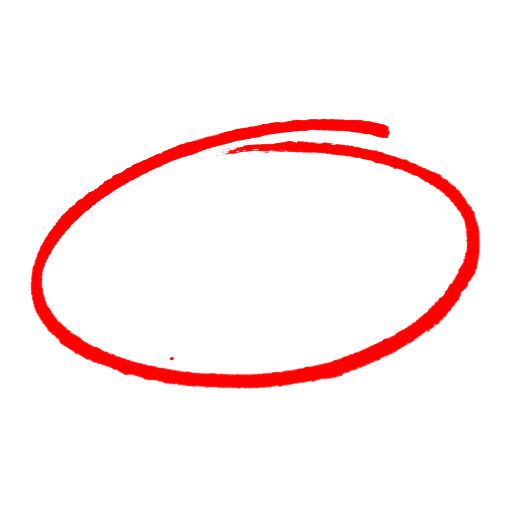 any of the above.All temporary traffic control signs and devices must be in conformance with the requirements of the MUTCD and State DOT standards.TrueFalseTraffic control drums are generally usednext to temporary traffic control signs for enhanced visibility.in situations where they will remain in place for a prolonged period of time.where space restrictions do not allow more visible devices to be used.on sidewalks.When multiple advance warning signs are needed, the 			 sign should be the first sign that road users see.Lane ClosedDetourFlaggerRoad Work AheadSigns and devices should be properly maintained forcleanliness.visibility.correct positioning.all of the above.SAFETY MEETING QUIZSAFETY MEETING QUIZ